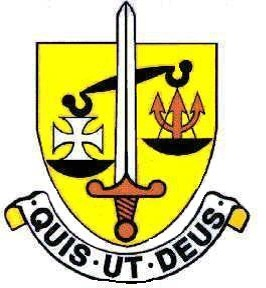 Job DescriptionJob Title: Science TeacherReports to: Head of DepartmentJob Purpose: The Science Teacher enables all students in all years to become confident learners and to reach their full potential in their subject.ResponsibilitiesTeach Science within the National Curriculum Guidelines.Plan and prepare lessons in advance in collaboration with colleagues and ensure that learning is kept within curriculum targets.Carry out departmental and school assessment procedures and marking policies.Record and report on the development, progress and attainment of pupils including attending meetings with parents to discuss attainment and progress.Keep a disciplined class whilst promoting the general well-being of children.Participate in the provision of co-curricular activities and clubs.Maintain resources as necessary within the budgetary allowance.Carry out the necessary administration as required.Assist the Head of Department in reviewing development plans, curriculum documents and policies.Promote development within Biology/Chemistry and identify any associated staff development requirements.Carry out break duties as timetabled or when necessary.Attend school meetings and In Service Training as and when required.Maintain an appropriate awareness of, and work effectively within, the policies and procedures of the school.Operate safely within the workplace and maintain a high standard of practice.Behave professionally at all times and maintain confidentiality of information.Promote and safeguard the welfare of the pupils that fall under your responsibility or that you come into contact with.Such other duties that the Headteacher may reasonably and from time to time require.May 2024CRITERIAESSENTIALDESIRABLEEducation/Training/Professional QualificationsScience Degree including Teaching Degree. Either PGCE or recognised equivalent experience – teaching and practical.Further relevant professional qualifications and professional development work.Teaching experienceSkills and AbilitiesAbility to prioritise workloadsAbility to work on own initiativeAbility to inspire pupils with an enthusiasm for learningGood interpersonal and communication skillsGood team playerGood IT skillsWilling to use parental helpKnowledge/ExperienceKnowledge of best practice for Teaching and Learning.Up to date knowledge of current learning strategiesProfessional understanding of the educational needs of childrenEvidence of teacher training and/or continuous professional developmentOtherRecognition of the delivery in cultures and nationalities within the schoolWillingness to be involved in extra-curricular activities including after school clubsSupport of the school’s Catholic ethos